ACCA Manual J, S & D Project Submission Form: www.JSDHVACDESIGNS.com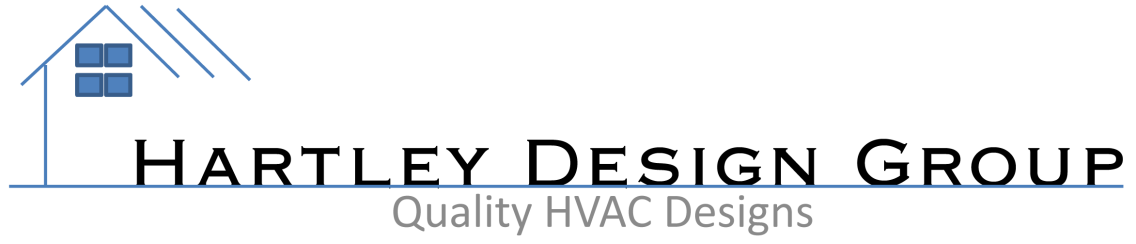 Providing accurate residential ACCA Manual J load calculations, Manual S equipment verification & Manual D duct designs since 2010 Call 970-587-8937 TODAY Complete Residential ACCA Manual J Load Calculations, ACCA Manual S Equipment Verification and ACCA Manual D Duct Design Services ALL 50 States - www.JSDHVACDesigns.com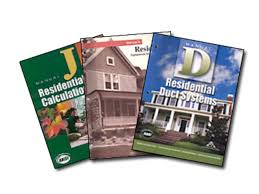 ACCA Certified Manual J Load Analysis, Manual S HVAC Equipment Selection & Manual D Duct DesignIf form is in “Protected Mode”, please click the “Enable Editing” button and saveIf unsure how to fill out the form below, please see our how-to video on our website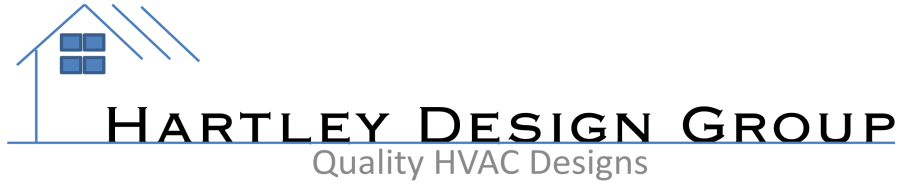 Hartley Design Groupwww.JSDHVACDesigns.comTelephone:  (970) 587-8937e-mail: Joe@JSDHVACDesigns.com          **NOTE: Full pricing brackets located on page 8 of this submission form, note additional pricing for Mini-Splits**NOTE: Unfinished areas are part of the conditioned sqft if within the thermal envelopeBEFORE Hartley Design Group will begin ANY project, we MUST receive:Completed Manual J, S & D Project Submission FormFloor plans, section cuts with insulation R-values, elevations, window & door schedulesOnce items 1 & 2 above are received, Hartley Design Group will send an invoice to the email entered on the Project Submission Form. Payment must be received before work will begin.**NOTE: An attic is encapsulated if the insulation runs along the roof pitch/deck above the duct, conditioned attic is encapsulated insulation with supply registers supplying air to the atticExclude GAS Fireplaces. Only add WOOD Burning FireplacesIf attic, crawlspace or basement are conditioned, please include floor plansConstruction Materials*Roofline Insulation is installed along the roof pitch, Cavity Insulation is installed horizontally on/in the attic floor trusses    If you do not know the equipment you will be purchasing, the below is left blank:        HVAC Equipment Already Installed?          Will there be any radiant heat such as baseboards or heated flooring?          Ok To Upsize or Downsize HVAC Equipment to Pass ACCA Manual S?          Will you be installing Mini-Splits?  If known, provide make/model of indoor coil(s), outdoor condenser(s) or heat pump(s), furnace(s), boiler(s) & electric strip(s) and we can size accurately.If the HVAC make/model is unknown: The Manual J will be sent for equipment selection.  We cannot select equipment for you!We will use the OEM performance data to create the ACCA Manual S compliance report based on your specific design conditions including derations for high altitude designs. ACCA Manual S & EnergyStar Sizing Rules:AC cooling equipment should be sized at 95-115% of Design Total Heat Gain, or the next nominal size that is available to satisfy the latent and sensible requirements. Heat pump cooling equipment should be sized at 100-115% (cooling dominant climate) or 100-125% (heating dominant climate) of Design Total Heat Gain, or the next nominal size that is available to satisfy the latent and sensible requirements unless a larger size is dictated by the heating equipment selection.Listed Output Heat Capacity must be sized at 100-140% of Design Total Heat Loss, or next nominal size unless a larger size is dictated by the cooling equipment selection.If you purchased a Manual J load calculation and DO NOT need a Manual D duct design, do not complete the following Manual D section.  Manual D Duct Design Information        HVAC System Configuration:   NOTE:  Manual J assumes any zone dampers are fully open - zone dampers do impact the duct sizesDampers Installed?  Duct Already Installed?  If duct already installed, please send a detailed sketch showing the sizes and location of all registers, trunks, and branches for both the supply and return side of the system.Manual J, Manual S, & Manual D Pricing BracketsADDITIONAL Fees:Manual S Surcharge: Mini-Splits2 Mini-Splits or less: No Extra Charge3-6 Mini-Splits = + 1.0 Hour = $757 Mini-Splits or more = + 2.0 Hours = $150Hartley Design Group allows ONE 1.0 HOUR FREE Manual J, S & D revision.  Any revisions after that WILL result in an additional design services fee so please ensure ALL parties review Hartley Design Group’s Project Summary prior to submitting your 1.0 HOUR FREE revision. All revisions:MUST be submitted in writing AND legibleAre completed on Wednesday afternoons in the order received MUST be submitted PRIOR to on-site duct installationHartley Design Group Legal Disclaimer:  Client Terms & ConditionsThis Legal Disclaimer and client agreement is acknowledged by the check box on pg 3 and paying the invoice, meaning that you have read and agree to the terms of the Hartley Design Group Client Terms and Conditions.  The Manual J, S & D calculations produced are based on information provided by the client in the form of this project design form, drawings & sketches.  Hartley Design Group does not independently verify the data provided is correct or complete.  If the building is built as per the plans submitted, then the load calculations presented in the report can be assumed to be accurateThe installing HVAC contractor is responsible for reviewing our Manual J, S & D HVAC design before equipment purchase and installation.  Final HVAC sizing and selection should be done by a licensed HVAC contractor.  As listed by ASHRAE, many factors beyond the scope of this report must be considered by the HVAC contractor prior to final system selection and design.If the HVAC duct layout installed on-site DOES NOT match the Manual D duct design prepared by Hartley Design Group, then we cannot and will not guarantee the performance of any altered duct design.If any errors or omissions appear in the ACCA Manual J, S & D residential design we provide, the client or HVAC contractor must notify us in writing of such omissions or errors prior to proceeding with any HVAC work which appears in question.  In the event the client or HVAC contractor fails to give such notice he shall be held responsible for the results of such errors or omissions and the cost of rectifying the same.  The client or HVAC contractor must clarify any questions about the Manual J, S & D HVAC design PRIOR to installation.  Any client, HVAC contractor or owner interpretations shall be final.Hartley Design Group therefore assumes no liability for final equipment selection or final HVAC system design. After reviewing Hartley Design Group’s report, and prior to any system purchase or installation, please inform Hartley Design Group in writing of any changes which may alter the assumptions and calculations contained in the Manual J, S & D calculations.Dispute Resolution Procedure:Hartley Design Group’s legal liability is limited to the cost paid by the client for their Manual J, S & D HVAC Design.  Hartley Design Group is not responsible for HVAC equipment, installation costs or cost of anything the installing contractor did not address prior to installation.  See above where ANY concerns must be sent to Hartley Design Group in writing PRIOR to installation.To prevent all disputes and litigation, it is agreed by the parties that any claim, question, difficulty or dispute arising from this agreement shall first be submitted to Hartley Design Group to address the issue.  Upon review of the claim, we shall take one or more of the following preliminary actions within fourteen (14) days of receipt of a Claim:  (1) request additional supporting data from the claimant, (2) submit a schedule to the parties indicating when we expect to take action, (3) reject the claim in whole or in part stating reasons for rejection, or (4) suggest a compromise.If a Claim has not been resolved, the party making the Claim shall, within fourteen (14) days after Hartley Design Group’s preliminary response, take one or more of the following actions: (1) submit additional supporting data requested by Hartley Design Group, (2) modify the initial Claim and resubmit to Hartley Design Group, or (3) notify Hartley Design Group that the initial Claim stands and submit the Claim to a Weld County CO Mediator for mediation.The Weld County CO Mediator shall address any properly submitted claim, question, difficulty or dispute arising from this agreement or HVAC design, which has not been satisfactory addressed by Hartley Design Group.The mediation session shall be private.  Prior to commencement of mediation, the mediator shall execute a written confidentiality agreement in accordance with the provisions of Colorado law.  All such mediation sessions shall be held in Weld County, COThe parties agree that should either party commence any legal action against the other party, the jurisdiction and venue of the litigation shall be the United States District Court, District of Colorado.LITIGATION COSTSIn the event of any litigation between the parties, Hartley Design Group shall be entitled to recover from the unsuccessful party all litigation costs and expenses, including reasonable attorneys’ fees and disbursements.Type of Service:Select all that applyManual J Load AnalysisManual S Equipment Verification – Required by MOST Permit OfficesManual D Duct Design – Includes Manual TREScheck Compliance Report                                                       $100/per reportResidential Plans Examiner Review Form & Friction Worksheet $50/per HVACSTANDARD Service:  10 Day Turnaround                                  $75/hourPRIORITY Service:    5 Day Turnaround                                    $125/hourSubmitter:   Name:   Company:   E-mail:   Telephone:Size of Residence in sq. ft< 1,499 sq. ft1,500-3,4993,500-4,9995,000-6,4996,500-7,9998,000-10,000>10,000 sq. ftConditioned SpaceHartley Design Group Client Agreement* see pg 9Hartley Design Group Client Agreement* see pg 9*Check here that you have read & agree to the Hartley Design Group Client Terms and ConditionsProject Information:   Project Name (ex:  Smith Residence)   Project Address:   Project City:   Project State:   Project Zip code:Zones & Duct LocationsZones & Duct LocationsZones & Duct LocationsZones & Duct LocationsZones & Duct LocationsHVAC SystemHVAC 1HVAC 2HVAC 3HVAC 4DUCT LocationArea HVAC ServicesOther Zoning InfoWhich way does Front of Building face?Which way does FRONT DOOR face? (if different than building)# of Bedrooms# of Stories# of Fireplaces – Exclude GasCrawlspaceBsmt/Cellar1st FL2nd FL3rd FLAtticOutdoor Fresh Air Ventilation Source (per code):Outdoor Fresh Air Ventilation Source (per code):   Select OneNew Roof:Flat or SlopedVented or unvented atticRoof MaterialRoof ColorInsulation R-ValueRoofline or CavityCeiling FinishSelect OptionsExisting Roof:Flat or SlopedVented or unvented atticRoof MaterialRoof ColorInsulation R-ValueRoofline or CavityCeiling FinishSelect OptionsRoof: Other InfoCeiling Heights(Identify any cathedral ceilings)Basement1st Floor2nd Floor3rd FloorAtticOtherNew Walls:FramingExteriorExterior InsulationCavity InsulationInterior FinishSelect OptionsExisting Walls:FramingExteriorExterior InsulationCavity InsulationInterior FinishSelect OptionsWalls: Other InfoBasement/Below Grade Wall – if conditionedFramingExteriorExterior Ins.Structure TypeThicknessCavity InsulationInterior FinishSelect OptionsBasement Wall: Other InfoSlab Floors:Slab Insulation InformationSlab Insulation InformationInsulation R-ValueSelect OptionsFloors: Other InfoFloors over unconditioned spaceStructure TypeOver UnconditionedStructure ThicknessInsulation R-ValueSelect OptionsBasement Floor: Other InfoNew Windows: INCLUDE DIMENSIONSPane ThicknessFramesU-ValuesSHGC ValuesLow-eAir/ArgonSelect OptionsExisting Windows: INCLUDE DIMENSIONSPane ThicknessFramesU-ValuesSHGC ValuesLow-eAir/ArgonSelect OptionsWindows: Other Info, include existing windows detailsExterior Doors:  INCLUDE SCHEDULETypeFrench DoorsGlass SliderSelect OptionsDoors: Other Info, include existing doorsType of Conditioning:Type of Conditioning:INCLUDE Make & Model of Coil(s), Condenser(s), furnace(s)/boiler(s) & AHRI Certificate for Manual S Equipment Selection, HDG will size as needed to adhere to Manual S sizing rulesINCLUDE Make & Model of Coil(s), Condenser(s), furnace(s)/boiler(s) & AHRI Certificate for Manual S Equipment Selection, HDG will size as needed to adhere to Manual S sizing rulesINCLUDE Make & Model of Coil(s), Condenser(s), furnace(s)/boiler(s) & AHRI Certificate for Manual S Equipment Selection, HDG will size as needed to adhere to Manual S sizing rulesINCLUDE Make & Model of Coil(s), Condenser(s), furnace(s)/boiler(s) & AHRI Certificate for Manual S Equipment Selection, HDG will size as needed to adhere to Manual S sizing rulesINCLUDE Make & Model of Coil(s), Condenser(s), furnace(s)/boiler(s) & AHRI Certificate for Manual S Equipment Selection, HDG will size as needed to adhere to Manual S sizing rulesINCLUDE Make & Model of Coil(s), Condenser(s), furnace(s)/boiler(s) & AHRI Certificate for Manual S Equipment Selection, HDG will size as needed to adhere to Manual S sizing rulesCooling EquipmentMake/BrandMake/BrandCoil ModelCondenser ModelAHRI #HVAC 1HVAC 2HVAC 3HVAC 4Heating EquipmentMake/BrandMake/BrandFurnace/Boiler ModelkW Strip ModelAHRI #HVAC 1HVAC 2HVAC 3HVAC 4SUPPLY Duct InformationSUPPLY Duct InformationSUPPLY Duct InformationSUPPLY Duct InformationSUPPLY Duct InformationSUPPLY Duct InformationRegister LocationMain Trunk MaterialMain Trunk SizesBranch MaterialBranch SizesHVAC 1HVAC 2HVAC 3HVAC 4Additional InformationAdditional InformationAdditional InformationAdditional InformationRETURN Duct InformationRETURN Duct InformationRETURN Duct InformationRETURN Duct InformationRETURN Duct InformationRETURN Duct InformationRegister LocationMain Trunk MaterialMain Trunk SizesBranch MaterialBranch SizesHVAC 1HVAC 2HVAC 3HVAC 4Additional InformationAdditional InformationAdditional InformationAdditional InformationACCA MANUAL J LOAD CALCULATION PRICINGACCA MANUAL J LOAD CALCULATION PRICINGACCA MANUAL J LOAD CALCULATION PRICINGACCA MANUAL J LOAD CALCULATION PRICINGSIZE OF# of STANDARDPRIORITYRESIDENCEHOURS($75/hour)($125/hour)< 1,499 sq ft1.0 hours$75$1251,500 - 3,499 sq ft2.0 hours$150$2503,500 - 4,999 sq ft3.0 hours$225$3755,000 - 6,499 sq ft4.0 hours$300$5006,500 - 7,999 sq ft5.0 hours$375$6258,000 - 10,000 sq ft8.0 hours$600$1,000> 10,000 sq ftCALL FOR QUOTECALL FOR QUOTECALL FOR QUOTE* FROM WHEN ALL NEEDED MATERIALS ARE RECEIVED* FROM WHEN ALL NEEDED MATERIALS ARE RECEIVED* FROM WHEN ALL NEEDED MATERIALS ARE RECEIVED* FROM WHEN ALL NEEDED MATERIALS ARE RECEIVEDACCA MANUAL S COMPLIANCE REPORT PRICINGACCA MANUAL S COMPLIANCE REPORT PRICINGACCA MANUAL S COMPLIANCE REPORT PRICINGACCA MANUAL S COMPLIANCE REPORT PRICINGSIZE OF# of STANDARDPRIORITYRESIDENCeHOURS($75/hour)($125/hour)< 3,500 sq ft1.0 hours$75$1253,500 - 6,499 sq ft2.0 hours$150$2506,500 - 12,000 sq ft3.0 hours$225$375* FROM WHEN ALL NEEDED OEM MATERIALS ARE RECEIVED - please submit detailed capacity data for selected coil(s), condenser(s) & furnace(s)* FROM WHEN ALL NEEDED OEM MATERIALS ARE RECEIVED - please submit detailed capacity data for selected coil(s), condenser(s) & furnace(s)* FROM WHEN ALL NEEDED OEM MATERIALS ARE RECEIVED - please submit detailed capacity data for selected coil(s), condenser(s) & furnace(s)* FROM WHEN ALL NEEDED OEM MATERIALS ARE RECEIVED - please submit detailed capacity data for selected coil(s), condenser(s) & furnace(s)ACCA MANUAL D DUCT DESIGN PRICINGACCA MANUAL D DUCT DESIGN PRICINGACCA MANUAL D DUCT DESIGN PRICINGACCA MANUAL D DUCT DESIGN PRICINGSIZE OF# of STANDARDPRIORITYRESIDENCEHOURS($75/hour)($125/hour)< 1,499 sq ft1.0 hours$75$1251,500 - 3,499 sq ft2.0 hours$150$2503,500 - 4,999 sq ft3.0 hours$225$3755,000 - 6,499 sq ft4.0 hours$300$5006,500 - 7,999 sq ft5.0 hours$375$6258,000 - 10,000 sq ft8.0 hours$600$1,000> 10,000 sq ftCALL FOR QUOTECALL FOR QUOTECALL FOR QUOTE* FROM WHEN ALL NEEDED MATERIALS ARE RECEIVED* FROM WHEN ALL NEEDED MATERIALS ARE RECEIVED* FROM WHEN ALL NEEDED MATERIALS ARE RECEIVED* FROM WHEN ALL NEEDED MATERIALS ARE RECEIVED